DANH MỤC THỦ TỤC HÀNH CHÍNHNỘI BỘ THUỘC PHẠM VI QUẢN LÝ NGÀNH NỘI VỤ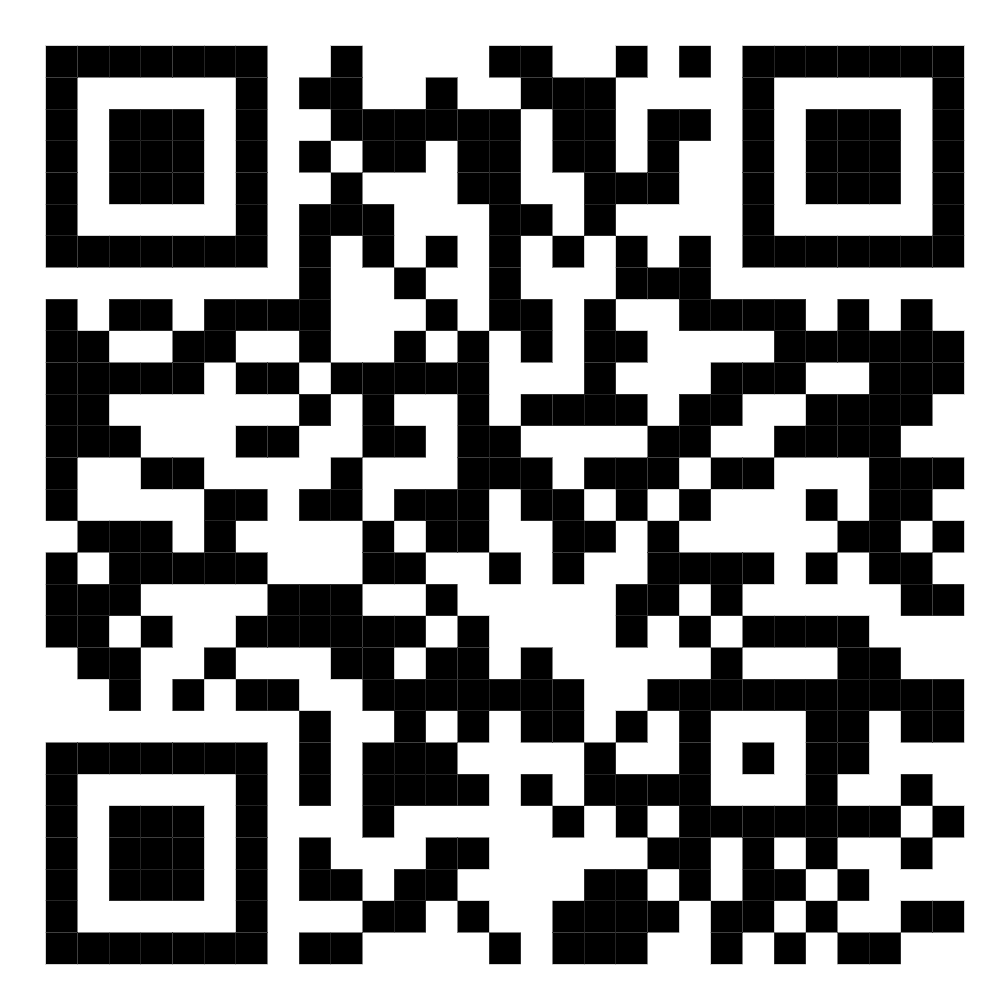 Quyết định số 1472/QĐ-UBND ngày 14/6/2024 của UBND tỉnh Hà Tĩnh